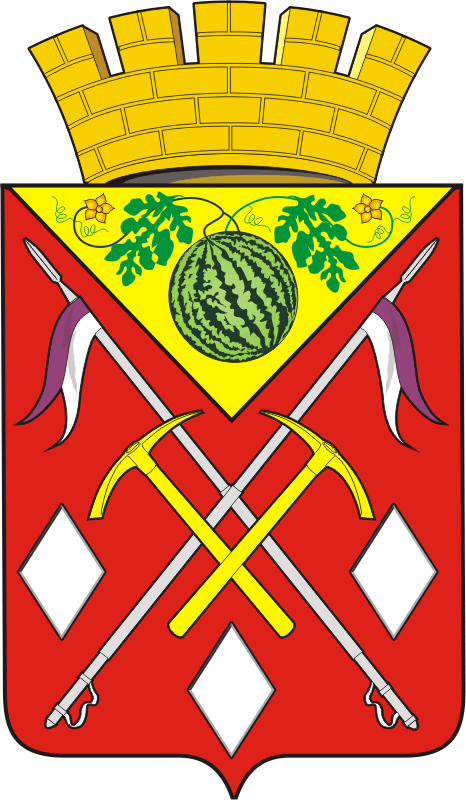 В соответствии с Федеральным законом от 06.10.2003 № 131-ФЗ «Об общих принципах организации местного самоуправления в Российской Федерации», на основании пункта 12 Порядка разработки, реализации и оценки эффективности муниципальных программ муниципального образования Соль-Илецкий городской округ, утвержденного  постановлением администрации муниципального образования Соль-Илецкий городской округ от 26.01.2016 №56-п «Об утверждении порядка разработки, реализации и оценки эффективности муниципальных программ муниципального образования Соль-Илецкий городской округ», постановления  администрации МО Соль-Илецкий городской округ от 16.09.2019 №1922-п «Об утверждении перечня муниципальных программ муниципального образования Соль-Илецкий городской округ»,  постановляю:1. Внести в постановление администрации муниципального образования Соль-Илецкий городской округ от 22.11.2019 №2400-п «Об утверждении муниципальной программы «Развитие сельского хозяйства и регулирование рынков сельскохозяйственной продукции, сырья и продовольствия Соль-Илецкого городского округа» следующие изменения:1.1 Приложение № 1 к муниципальной программе «Сведения о показателях (индикаторах) муниципальной программы «Развитие сельского хозяйства и регулирование рынков сельскохозяйственной продукции, сырья и продовольствия Соль-Илецкого городского округа» и их значении изложить в новой редакции, согласно приложению № 1 к настоящему постановлению.          1.2 Приложение № 3 к муниципальной программе «Ресурсное обеспечение реализации муниципальной программы "Развитие сельского хозяйства и регулирование рынков сельскохозяйственной продукции, сырья и продовольствия Соль-Илецкого городского округа" изложить в новой редакции согласно приложению № 2 к настоящему постановлению.2.Контроль за исполнением настоящего постановления оставляю за собой.3.Постановление  вступает в силу после его официального опубликования (обнародования).Глава муниципального образования Соль-Илецкий городской округ                                              А.А. КузьминРазослано: в прокуратуру Соль-Илецкого района, организационный отдел,  управлению сельского хозяйства, финансовому управлениюПриложение № 1к постановлению администрации муниципального образованияСоль-Илецкий городской  округот 08.09.2020 № 2792-пПриложение № 1к муниципальной программе Соль-Илецкого городского округаот 22.11.2019  № 2400-пСведенияо показателях (индикаторах) муниципальной программы«Развитие сельского хозяйства и регулирование рынков сельскохозяйственной  продукции, сырья и продовольствия Соль-Илецкого городского округа»  и их значении.Приложение № 2к постановлению администрации муниципального образованияСоль-Илецкий городской  округот 08.09.2020 № 2792-пПриложение  № 3к муниципальной программеСоль-Илецкого городского округаот 22.11.2019 № 2400-пРесурсное обеспечение реализации муниципальной программы "Развитие сельского хозяйства и регулирование рынков сельскохозяйственной продукции, сырья и продовольствия Соль-Илецкого городского округа"АДМИНИСТРАЦИЯМУНИЦИПАЛЬНОГООБРАЗОВАНИЯСОЛЬ – ИЛЕЦКИЙГОРОДСКОЙ ОКРУГОРЕНБУРГСКОЙ ОБЛАСТИПОСТАНОВЛЕНИЕ08.09.2020 № 2792-пО внесении изменений в постановление администрации муниципального образования Соль-Илецкий городской округ от 22.11.2019 № 2400-п «Об утверждении муниципальной программы «Развитие сельского хозяйства и регулирование рынков сельскохозяйственной продукции, сырья и продовольствия  Соль-Илецкого городского округа»№ п/пНаименование показателя (индикатора)Единица измерения2019 год2020 год 2021 год 2022 год 2023 год 2024 год 1.Условия для развития сельскохозяйственного производства%01001001001001002.Количество предоставленных информационно-статистических услугед. 1414141414143.Количество отловленных  животных без владельцевголов22756383838384.Количество мероприятий по популяризации сельскохозяйственного производстваед.111115.Индекс производства продукции сельского хозяйства в хозяйствах всех категорий (в сопоставимых ценах)процентов к предыдущему году102,5103,2103,4103,5102,9103,36.Рентабельность сельскохозяйственных организаций (с учетом субсидий)процентов8,61212,112,312,512,87.Среднемесячная заработная плата работников  сельского хозяйстварублей1746017485182721909419953208518.Объемы приобретения  новой техники сельскохозяйственными товаропроизводителями всех форм собственности (включая ЛПХ):тракторышт.121212121212зерноуборочные комбайнышт.266666кормоуборочные комбайнышт.9.Размер посевных площадей зерновых, зернобобовых, масличных и кормовых культур га942209495496578,397637,298074,298485,110.Валовой сбор зерновых и зернобобовых культур в СХО, КФХ и ИПтонн3083746861,755539,858412,359892,564170,511.Валовой сбор масличных культур в СХО, КФХ и ИПтонн13784,575058480885395261087012.Площадь озимых зерновых культурга2320124979,325589,32620126812,727424,413.Внесение минеральных удобрений в действующем веществетоннд.в.273,857560463466569914.Производство скота и птицы на убой в живом весе в СХО, КФХ и ИПтонн15101751180418581913197115.Производство молока в сельскохозяйственных организациях, КФХ, включая ИПтонн78248149550952453916.Прирост производства молока в СХО, КФХ и ИП тонн141414151517.Сохранение поголовья молочных коровголов39730831732633634618.Численность товарного поголовья коров специализированных мясных пород в сельскохозяйственных организациях, КФХ, включая ИПголов35733693380339174034415519.Прирост маточного поголовья овец и коз в СХО, КФХ и ИП  голов27729130532133720.Доля застрахованной посевной (посадочной) площади в общей посевной (посадочной) площадипроцентов1,31,72,22,93,721.Доля застрахованного поголовья сельскохозяйственных животных в общем поголовье сельскохозяйственных животныхпроцентов5,36,47,69,211№ п/пНаименование основного мероприятияНаименование расходовГлавный распорядитель бюджетных средств (ГРБС) Источник финансированияОбъём финансирования (тыс. руб., в ценах соответствующих годов)Объём финансирования (тыс. руб., в ценах соответствующих годов)Объём финансирования (тыс. руб., в ценах соответствующих годов)Объём финансирования (тыс. руб., в ценах соответствующих годов)Объём финансирования (тыс. руб., в ценах соответствующих годов)Объём финансирования (тыс. руб., в ценах соответствующих годов)Ожидаемые результаты№ п/пНаименование основного мероприятияНаименование расходовГлавный распорядитель бюджетных средств (ГРБС) Источник финансированияВсегоВ том числе по годам:В том числе по годам:В том числе по годам:В том числе по годам:В том числе по годам:Ожидаемые результаты№ п/пНаименование основного мероприятияНаименование расходовГлавный распорядитель бюджетных средств (ГРБС) Источник финансированияВсего20202021202220232024Ожидаемые результаты123456789101114Всего по программе:Осуществление переданных полномочий Оренбургской области в сфере регулирования и поддержки сельскохозяйственного производства;Администрация муниципального образования Соль-Илецкий городской округВсего, в том числе:22509,845774483,24483,24483,24483,2- обеспечение выполнения целей, задач и показателей Программы в целом, в разрезе подпрограмм и основных мероприятий                    -анализ эффективного применения мер поддержки, прогнозирования показателей развития агропромышленного комплекса округа                        - сокращение количества животных без владельцев     - мотивация к эффективному и динамичному развитию сельскохозяйственного производства, пищевой и перерабатывающей промышленностиВсего по программе:Осуществление переданных полномочий Оренбургской области в сфере регулирования и поддержки сельскохозяйственного производства;Администрация муниципального образования Соль-Илецкий городской округфедеральный бюджет000000- обеспечение выполнения целей, задач и показателей Программы в целом, в разрезе подпрограмм и основных мероприятий                    -анализ эффективного применения мер поддержки, прогнозирования показателей развития агропромышленного комплекса округа                        - сокращение количества животных без владельцев     - мотивация к эффективному и динамичному развитию сельскохозяйственного производства, пищевой и перерабатывающей промышленностиВсего по программе:Осуществление переданных полномочий Оренбургской области в сфере регулирования и поддержки сельскохозяйственного производства;Администрация муниципального образования Соль-Илецкий городской округобластной бюджет21759,34466,94323,14323,14323,14323,1- обеспечение выполнения целей, задач и показателей Программы в целом, в разрезе подпрограмм и основных мероприятий                    -анализ эффективного применения мер поддержки, прогнозирования показателей развития агропромышленного комплекса округа                        - сокращение количества животных без владельцев     - мотивация к эффективному и динамичному развитию сельскохозяйственного производства, пищевой и перерабатывающей промышленностиВсего по программе:Осуществление переданных полномочий Оренбургской области в сфере регулирования и поддержки сельскохозяйственного производства;Администрация муниципального образования Соль-Илецкий городской округбюджет городского округа750,5110,1160,1160,1160,1160,1- обеспечение выполнения целей, задач и показателей Программы в целом, в разрезе подпрограмм и основных мероприятий                    -анализ эффективного применения мер поддержки, прогнозирования показателей развития агропромышленного комплекса округа                        - сокращение количества животных без владельцев     - мотивация к эффективному и динамичному развитию сельскохозяйственного производства, пищевой и перерабатывающей промышленностиОсновное мероприятие 1. "Создание условий для развития сельскохозяйственной продукции, сырья и продовольствия"Основное мероприятие 1. "Создание условий для развития сельскохозяйственной продукции, сырья и продовольствия"Основное мероприятие 1. "Создание условий для развития сельскохозяйственной продукции, сырья и продовольствия"Основное мероприятие 1. "Создание условий для развития сельскохозяйственной продукции, сырья и продовольствия"Основное мероприятие 1. "Создание условий для развития сельскохозяйственной продукции, сырья и продовольствия"Основное мероприятие 1. "Создание условий для развития сельскохозяйственной продукции, сырья и продовольствия"Основное мероприятие 1. "Создание условий для развития сельскохозяйственной продукции, сырья и продовольствия"Основное мероприятие 1. "Создание условий для развития сельскохозяйственной продукции, сырья и продовольствия"Основное мероприятие 1. "Создание условий для развития сельскохозяйственной продукции, сырья и продовольствия"Основное мероприятие 1. "Создание условий для развития сельскохозяйственной продукции, сырья и продовольствия"Основное мероприятие 1. "Создание условий для развития сельскохозяйственной продукции, сырья и продовольствия"Основное мероприятие 1. "Создание условий для развития сельскохозяйственной продукции, сырья и продовольствия" Основное мероприятие 1.Создание условий для развития сельскохозяйственной продукции, сырья и продовольствия Мероприятие 1.1. Создание условий для развития сельскохозяйственной продукции, сырья и продовольствияОсуществление переданных государственных полномочий Оренбургской области в сфере регулирования и поддержки сельскохозяйственного производства;Администрация муниципального образования Соль-Илецкий городской округВсего, в том числе:205174103,44103,44103,44103,44103,4Обеспечение выполнения целей, задач и показателей Программы в целом, в разрезе подпрограмм и основных мероприятий Основное мероприятие 1.Создание условий для развития сельскохозяйственной продукции, сырья и продовольствия Мероприятие 1.1. Создание условий для развития сельскохозяйственной продукции, сырья и продовольствияОсуществление переданных государственных полномочий Оренбургской области в сфере регулирования и поддержки сельскохозяйственного производства;Администрация муниципального образования Соль-Илецкий городской округфедеральный бюджет00 0000Обеспечение выполнения целей, задач и показателей Программы в целом, в разрезе подпрограмм и основных мероприятий Основное мероприятие 1.Создание условий для развития сельскохозяйственной продукции, сырья и продовольствия Мероприятие 1.1. Создание условий для развития сельскохозяйственной продукции, сырья и продовольствияОсуществление переданных государственных полномочий Оренбургской области в сфере регулирования и поддержки сельскохозяйственного производства;Администрация муниципального образования Соль-Илецкий городской округобластной бюджет20106,54021,34021,34021,34021,34021,3Обеспечение выполнения целей, задач и показателей Программы в целом, в разрезе подпрограмм и основных мероприятий Основное мероприятие 1.Создание условий для развития сельскохозяйственной продукции, сырья и продовольствия Мероприятие 1.1. Создание условий для развития сельскохозяйственной продукции, сырья и продовольствияОсуществление переданных государственных полномочий Оренбургской области в сфере регулирования и поддержки сельскохозяйственного производства;Администрация муниципального образования Соль-Илецкий городской округбюджет городского округа410,582,182,182,182,182,1Обеспечение выполнения целей, задач и показателей Программы в целом, в разрезе подпрограмм и основных мероприятийОсновное мероприятие 2. "Анализ состояния малого и среднего предпринимательства в сельскохозяйственной отрасли"Основное мероприятие 2. "Анализ состояния малого и среднего предпринимательства в сельскохозяйственной отрасли"Основное мероприятие 2. "Анализ состояния малого и среднего предпринимательства в сельскохозяйственной отрасли"Основное мероприятие 2. "Анализ состояния малого и среднего предпринимательства в сельскохозяйственной отрасли"Основное мероприятие 2. "Анализ состояния малого и среднего предпринимательства в сельскохозяйственной отрасли"Основное мероприятие 2. "Анализ состояния малого и среднего предпринимательства в сельскохозяйственной отрасли"Основное мероприятие 2. "Анализ состояния малого и среднего предпринимательства в сельскохозяйственной отрасли"Основное мероприятие 2. "Анализ состояния малого и среднего предпринимательства в сельскохозяйственной отрасли"Основное мероприятие 2. "Анализ состояния малого и среднего предпринимательства в сельскохозяйственной отрасли"Основное мероприятие 2. "Анализ состояния малого и среднего предпринимательства в сельскохозяйственной отрасли"Основное мероприятие 2. "Анализ состояния малого и среднего предпринимательства в сельскохозяйственной отрасли"Основное мероприятие 2. "Анализ состояния малого и среднего предпринимательства в сельскохозяйственной отрасли" 2.Основное мероприятие:  "Анализ состояния малого и среднего предпринимательства в сельскохозяйственной отрасли" Мероприятие: "Получение информационно-статистических услуг в целях анализа состояния малого и среднего предпринимательства в сельскохозяйственной отрасли"Осуществление переданных государственных полномочий Оренбургской области в сфере регулирования и поддержки сельскохозяйственного производства;Администрация муниципального образования Соль-Илецкий городской округВсего, в том числе:1402828282828Анализ эффективного применения мер поддержки, прогнозирования показателей развития агропромышленного комплекса округа 2.Основное мероприятие:  "Анализ состояния малого и среднего предпринимательства в сельскохозяйственной отрасли" Мероприятие: "Получение информационно-статистических услуг в целях анализа состояния малого и среднего предпринимательства в сельскохозяйственной отрасли"Осуществление переданных государственных полномочий Оренбургской области в сфере регулирования и поддержки сельскохозяйственного производства;Администрация муниципального образования Соль-Илецкий городской округфедеральный бюджет000000Анализ эффективного применения мер поддержки, прогнозирования показателей развития агропромышленного комплекса округа 2.Основное мероприятие:  "Анализ состояния малого и среднего предпринимательства в сельскохозяйственной отрасли" Мероприятие: "Получение информационно-статистических услуг в целях анализа состояния малого и среднего предпринимательства в сельскохозяйственной отрасли"Осуществление переданных государственных полномочий Оренбургской области в сфере регулирования и поддержки сельскохозяйственного производства;Администрация муниципального образования Соль-Илецкий городской округобластной бюджет000000Анализ эффективного применения мер поддержки, прогнозирования показателей развития агропромышленного комплекса округа 2.Основное мероприятие:  "Анализ состояния малого и среднего предпринимательства в сельскохозяйственной отрасли" Мероприятие: "Получение информационно-статистических услуг в целях анализа состояния малого и среднего предпринимательства в сельскохозяйственной отрасли"Осуществление переданных государственных полномочий Оренбургской области в сфере регулирования и поддержки сельскохозяйственного производства;Администрация муниципального образования Соль-Илецкий городской округбюджет городского округа1402828282828Анализ эффективного применения мер поддержки, прогнозирования показателей развития агропромышленного комплекса округаОсновное мероприятие 3. "Осуществление отдельных государственных полномочий в сфере обращения с животными без владельцев"Основное мероприятие 3. "Осуществление отдельных государственных полномочий в сфере обращения с животными без владельцев"Основное мероприятие 3. "Осуществление отдельных государственных полномочий в сфере обращения с животными без владельцев"Основное мероприятие 3. "Осуществление отдельных государственных полномочий в сфере обращения с животными без владельцев"Основное мероприятие 3. "Осуществление отдельных государственных полномочий в сфере обращения с животными без владельцев"Основное мероприятие 3. "Осуществление отдельных государственных полномочий в сфере обращения с животными без владельцев"Основное мероприятие 3. "Осуществление отдельных государственных полномочий в сфере обращения с животными без владельцев"Основное мероприятие 3. "Осуществление отдельных государственных полномочий в сфере обращения с животными без владельцев"Основное мероприятие 3. "Осуществление отдельных государственных полномочий в сфере обращения с животными без владельцев"Основное мероприятие 3. "Осуществление отдельных государственных полномочий в сфере обращения с животными без владельцев"Основное мероприятие 3. "Осуществление отдельных государственных полномочий в сфере обращения с животными без владельцев"Основное мероприятие 3. "Осуществление отдельных государственных полномочий в сфере обращения с животными без владельцев"3. Основное мероприятие "Осуществление отдельных государственных полномочий в сфере обращения с животными без владельцев" Мероприятие 3.1. "Проведение мероприятий  в сфере обращения с животными без владельцев"Осуществление переданных государственных полномочий Оренбургской области в сфере регулирования и поддержки сельскохозяйственного производства;Администрация муниципального образования Соль-Илецкий городской округВсего, в том числе:1652,8445,6301,8301,8301,8301,8Сокращение количества  животных без владельцев3. Основное мероприятие "Осуществление отдельных государственных полномочий в сфере обращения с животными без владельцев" Мероприятие 3.1. "Проведение мероприятий  в сфере обращения с животными без владельцев"Осуществление переданных государственных полномочий Оренбургской области в сфере регулирования и поддержки сельскохозяйственного производства;Администрация муниципального образования Соль-Илецкий городской округфедеральный бюджет000000Сокращение количества  животных без владельцев3. Основное мероприятие "Осуществление отдельных государственных полномочий в сфере обращения с животными без владельцев" Мероприятие 3.1. "Проведение мероприятий  в сфере обращения с животными без владельцев"Осуществление переданных государственных полномочий Оренбургской области в сфере регулирования и поддержки сельскохозяйственного производства;Администрация муниципального образования Соль-Илецкий городской округобластной бюджет1652,8445,6301,8301,8301,8301,8Сокращение количества  животных без владельцев3. Основное мероприятие "Осуществление отдельных государственных полномочий в сфере обращения с животными без владельцев" Мероприятие 3.1. "Проведение мероприятий  в сфере обращения с животными без владельцев"Осуществление переданных государственных полномочий Оренбургской области в сфере регулирования и поддержки сельскохозяйственного производства;Администрация муниципального образования Соль-Илецкий городской округбюджет городского округа000000Сокращение количества  животных без владельцевОсновное мероприятие 4. "Популяризация сельскохозяйственного производства в муниципальном образовании Соль-Илецкого городского округа"Основное мероприятие 4. "Популяризация сельскохозяйственного производства в муниципальном образовании Соль-Илецкого городского округа"Основное мероприятие 4. "Популяризация сельскохозяйственного производства в муниципальном образовании Соль-Илецкого городского округа"Основное мероприятие 4. "Популяризация сельскохозяйственного производства в муниципальном образовании Соль-Илецкого городского округа"Основное мероприятие 4. "Популяризация сельскохозяйственного производства в муниципальном образовании Соль-Илецкого городского округа"Основное мероприятие 4. "Популяризация сельскохозяйственного производства в муниципальном образовании Соль-Илецкого городского округа"Основное мероприятие 4. "Популяризация сельскохозяйственного производства в муниципальном образовании Соль-Илецкого городского округа"Основное мероприятие 4. "Популяризация сельскохозяйственного производства в муниципальном образовании Соль-Илецкого городского округа"Основное мероприятие 4. "Популяризация сельскохозяйственного производства в муниципальном образовании Соль-Илецкого городского округа"Основное мероприятие 4. "Популяризация сельскохозяйственного производства в муниципальном образовании Соль-Илецкого городского округа"Основное мероприятие 4. "Популяризация сельскохозяйственного производства в муниципальном образовании Соль-Илецкого городского округа"Основное мероприятие 4. "Популяризация сельскохозяйственного производства в муниципальном образовании Соль-Илецкого городского округа"Основное мероприятие 4. "Популяризация сельскохозяйственного производства в муниципальном образовании Соль-Илецкого городского округа" Мероприятие 4.1. "Проведение мероприятий по популяризации сельскохозяйственного производства"Осуществление переданных государственных полномочий Оренбургской области в сфере регулирования и поддержки сельскохозяйственного производства;Администрация муниципального образования Соль-Илецкий городской округВсего, в том числе:200050505050Мотивация к эффективному и динамичному развитию сельскохозяйственного производства, пищевой и перерабатывающей промышленностиОсновное мероприятие 4. "Популяризация сельскохозяйственного производства в муниципальном образовании Соль-Илецкого городского округа" Мероприятие 4.1. "Проведение мероприятий по популяризации сельскохозяйственного производства"Осуществление переданных государственных полномочий Оренбургской области в сфере регулирования и поддержки сельскохозяйственного производства;Администрация муниципального образования Соль-Илецкий городской округфедеральный бюджет000000Мотивация к эффективному и динамичному развитию сельскохозяйственного производства, пищевой и перерабатывающей промышленностиОсновное мероприятие 4. "Популяризация сельскохозяйственного производства в муниципальном образовании Соль-Илецкого городского округа" Мероприятие 4.1. "Проведение мероприятий по популяризации сельскохозяйственного производства"Осуществление переданных государственных полномочий Оренбургской области в сфере регулирования и поддержки сельскохозяйственного производства;Администрация муниципального образования Соль-Илецкий городской округобластной бюджет000000Мотивация к эффективному и динамичному развитию сельскохозяйственного производства, пищевой и перерабатывающей промышленностиОсновное мероприятие 4. "Популяризация сельскохозяйственного производства в муниципальном образовании Соль-Илецкого городского округа" Мероприятие 4.1. "Проведение мероприятий по популяризации сельскохозяйственного производства"Осуществление переданных государственных полномочий Оренбургской области в сфере регулирования и поддержки сельскохозяйственного производства;Администрация муниципального образования Соль-Илецкий городской округбюджет городского округа200050505050Мотивация к эффективному и динамичному развитию сельскохозяйственного производства, пищевой и перерабатывающей промышленности